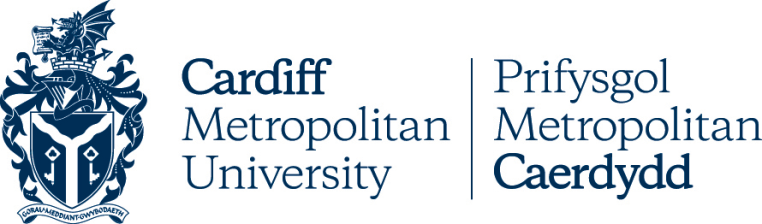 Polisi a Gweithdrefn AdleoliCLAWR Y POLISIManylion AllweddolRheoli FersiynauDatganiad a PhwrpasNod Prifysgol Metropolitan Caerdydd yw denu, recriwtio a chadw'r ymgeiswyr gorau posibl. I gefnogi'r nod hwn, mae'r Polisi a Gweithdrefn Adleoli wedi'i gynllunio i gefnogi symudedd fel nad yw daearyddiaeth genedlaethol a rhyngwladol yn rhwystr i recriwtio. Bwriad y polisi yw cefnogi gweithwyr cyflogedig sydd newydd eu penodi â'r heriau ariannol ac ymarferol sy'n gysylltiedig ag adleoli. Bwriedir i'r pecyn adleoli fod yn gyfraniad at y costau a delir wrth adleoli ac nid yw'n ymrwymiad i dalu'r holl gostau dan sylw.  Caiff treuliau eu had-dalu yn unol â chanllawiau CThEM.Nid yw'r polisi hwn yn gytundebol.CwmpasNid yw aelodau o staff presennol yn gymwys i hawlio costau adleoli. Bydd gweithwyr cyflogedig sydd newydd eu penodi yn gymwys i gael treuliau adleoli lle bodlonir y meini prawf canlynol: Maent wedi derbyn cynnig cyflogaeth ysgrifenedig gyda Phrifysgol Metropolitan Caerdydd. Mae'r cyflogai’n symud o brif breswylfa sydd 50 milltir (yn unionsyth) neu fwy o'i weithle sefydlog arfaethedig yn y Brifysgol.Mae'r cyflogai’n symud i brif breswylfa, sydd lai na 30 milltir i ffwrdd (yn unionsyth) o'i weithle sefydlog arfaethedig yn y Brifysgol. LwfansauLle'n gymwys, bydd gan weithwyr cyflogedig sy'n symud o leoliad oddi mewn i’r DU neu dramor yr hawl i hawlio treuliau adleoli (gan gynnwys TAW), hyd at 10% o'u cyflog blynyddol cychwynnol, hyd at uchafswm o £8,000. Mae hyn yn unol â lwfans di-dreth CThEM. Mae'r terfyn o £8,000 yn cynnwys yr holl gostau cymwys gan gynnwys teithio a thocynnau hedfan a'r lwfans rhyngwladol (gweler 3.2 isod). Lwfans rhyngwladol: i aelod o staff sy'n dod o'r tu allan i'r DU, rydym yn cynnig swm ychwanegol o hyd at £4,000 tuag at gost Fisâu, y GIG a chostau teithio i adleoli i'r DU. Bydd gan weithwyr cyflogedig cymwys sy'n adleoli o'r tu allan i'r DU hawl i hawlio lwfans ar gyfer teithio economi drostynt eu hunain a'u teulu agos wrth adleoli i'r DU (mae teulu agos yn cynnwys partner/priod a phlant dibynnol o dan 18 oed yn unig).  Nid yw costau fisa a gordal y GIG ar gyfer y cyflogai newydd a'i ddibynyddion yn dreuliau cymwys o dan ganllawiau CThEM. Os telir y rhain fel treuliau adleoli, gallai treth y gyflogres a didyniadau Yswiriant Gwladol fod yn berthnasol iddynt a’r cyflogai fydd yn ysgwyddo eu cost. Mae taliadau treuliau ar gyfer costau adleoli rhyngwladol wedi'u capio ar £8,000.Dylai'r Deon/Cyfarwyddwr drafod unrhyw achosion eithriadol gyda'u Partner Busnes Gwasanaethau Pobl, gan nodi bod treth CThEM a chyfraniadau Yswiriant Gwladol yn berthnasol i’r holl daliadau sy'n fwy nag £8,000. Mae angen cymeradwyaeth ymlaen llaw gan y Prif Swyddog (Adnoddau) ar gyfer taliadau sy'n fwy nag £8,000.Dim ond mewn perthynas â gwariant cymwys y telir treuliau adleoli a rhaid i dderbynebau gwreiddiol fod yn ategol iddynt.Ni fydd aelod newydd o staff yn gymwys i wneud cais am gymorth o dan y cynllun os bydd unrhyw aelod arall o'i aelwyd wrthi’n hawlio, neu y bydd yn hawlio, costau adleoli mewn cysylltiad â'r symud, naill ai gan y Brifysgol neu gan ffynhonnell arall.Costau a GaniateirPolisi'r Brifysgol yw bod yn rhaid i'r math o gostau adleoli y bydd y Brifysgol yn eu had-dalu ddod o dan ddiffiniadau CThEM o gostau cymwys at ddibenion rhyddhad treth. Yr unig eithriadau yw:Costau fisa a gordal y GIG — bydd treth a thaliadau Yswiriant Gwladol yn berthnasol i’r rhainMae angen cytundeb ymlaen llaw gan y Prif Swyddog (Adnoddau) ar gyfer taliadau a wneir dros y cap o £8,000 — bydd yr holl gostau ychwanegol yn dwyn treth a Chostau Yswiriant Gwladol a’r aelod o staff fydd yn gyfrifol am elfen y cyflogaiMae CThEM yn caniatáu eithrio treth ar dreuliau adleoli o fewn paramedrau penodol. Gallwch weld gwybodaeth lawn ar wefan CThEM, ond ceir crynodeb isod:Symud dodrefn gan gynnwys: Llogi fanCwmni symud dodrefn - rhaid darparu tystiolaeth o 3 dyfynbris a bydd y Brifysgol yn ad-dalu cost y dyfynbris isaf. (Rhaid i’r cyflogai sydd newydd ei benodi dalu unrhyw wahaniaeth).Pecynnau wedi'u cludo.Yswiriant symud dodrefn. Ffioedd storio.Ffioedd prynu proffesiynol. Ffioedd asiantaeth am ddod o hyd i eiddo newydd. Teithio personol i gymryd y swydd (un daith yn unig). Lle ffefrir dosbarth teithio uwchlaw economi neu safonol, bydd y Brifysgol yn ad-dalu cost y tocyn economi a bydd y cyflogai sydd newydd ei benodi’n talu'r gwahaniaeth. Mae hyn yn berthnasol i gostau teithio’r cyflogai sydd newydd ei benodi a'r teulu agos. Ni fydd aelodau eraill o'r teulu yn cael eu hystyried (er enghraifft rhieni). Gall teithio personol gynnwys:Teithio mewn car: lwfans milltiroedd ar y gyfradd gyfredol ar gyfer teithio uniongyrchol o’r breswylfa flaenorol i'r breswylfa newydd. Teithio ar y rheilffordd: cost teithio ar y gyfradd safonol.Teithio ar y môr: Cost y gyfradd safonol ar gyfer fferi ceir. Hedfan: Y gost ar gyfradd y dosbarth economi. Cost symud anifeiliaid anwes y teulu. Costau llety wrth ymweld â'r ardal i sicrhau llety - hyd at uchafswm o ddwy noson (nid yw hyn yn cynnwys cynhaliaeth).Llety dros dro hyd at uchafswm o 6 mis wrth gynnal eiddo yn rhywle arall. Er mwyn i’r Brifysgol dalu costau llety dros dro, rhaid i'r cyflogai sydd newydd ei benodi allu dangos bod ganddo ymrwymiadau eiddo deuol o ganlyniad i'r adleoli a'i fod wrthi’n ceisio prynu neu ymgymryd â chontract ar gyfer preswylfa barhaol newydd.Ffioedd cyfreithwyr. Ffioedd syrfëwr. Ffioedd gwerthwyr tai.Treth stamp.   Os oes amheuaeth a yw cost yn gymwys o dan y polisi adleoli, cyn talu’r gost, dylai rheolwyr llinell gyfeirio at gyfarwyddiadau CThEM y gellir eu gweld yma. Os oes amheuaeth ynghylch dehongli canllawiau CThEM, cysylltwch â'r Adran Gyllid.Caiff hawliadau eu talu gan gyllideb adrannol yr ysgol neu'r uned sy'n cyflogi. Hawlio Treuliau AdleoliRhaid cyflwyno treuliau adleoli ar ffurflen hawlio treuliau wedi'i llenwi'n gywir ynghyd â derbynebau ategol (ni chaniateir cyfriflenni cerdyn credyd na chyfriflenni banc fel tystiolaeth o'r costau a dalwyd). Gweler atodiad 1.Ni ellir gwneud hawliadau treuliau adleoli cyn dyddiad dechrau'r cyflogai ac ni wneir unrhyw flaendaliadau. Rhaid cyflwyno pob hawliad cyn pen blwyddyn o ddyddiad dechrau'r gyflogaeth. I fod yn gymwys ar gyfer yr eithriad treth, rhaid talu ac ad-dalu'r treuliau symud cyn ‘diwrnod olaf blwyddyn yr asesiad (treth) yn dilyn y flwyddyn y mae'r cyflogai'n dechrau'r swydd newydd’. (CThEM).Mae'r flwyddyn dreth yn dechrau ar 6ed Ebrill. Er enghraifft, os yw cyflogai'n dechrau swydd ym mis Mawrth 2022, dyma flwyddyn dreth un. Mae blwyddyn dreth 2 yn dechrau ar 6ed Ebrill 2022 a bydd ganddo hyd at 5ed Ebrill 2023 i wneud a derbyn hawliad treuliau. Dylai gweithwyr cyflogedig ganiatáu mis i hawliadau gael eu prosesu gan yr adran Gyllid. Dylai gweithwyr cyflogedig ystyried y cyfyngiadau uchod wrth gyflwyno hawliad.Codir treth ar hawliadau a dderbynnir y tu allan i gyfnod amser CThEM ar gyfradd treth incwm y cyflogai sy'n berthnasol ar y pryd ac fe’i didynnir o gyflog y cyflogai. Felly, mae cyflwyno hawliad yn brydlon er budd pennaf gweithwyr cyflogedig.Rhaid i bob hawliad mewn perthynas â'r polisi a gweithdrefn hwn gael eu gwneud mewn un hawliad ar ôl i'r cyflogai sydd newydd ei benodi ddechrau gweithio.Rhaid i ddeiliad y gyllideb awdurdodi hawliadau, neu'r rhai sydd ag awdurdod dirprwyedig. Unwaith y caiff ei gymeradwyo, anfonir yr hawliad at yr Adran Gyllid i'w brosesu staffexpenses@cardiffmet.ac.uk Ad-dalu Treuliau AdleoliWrth hawlio treuliau adleoli, rhaid i'r cyflogai lofnodi datganiad i nodi os bydd yn gadael cyflogaeth y Brifysgol cyn cwblhau 3 blynedd o wasanaeth, ei fod yn deall bod yn rhaid ad-dalu'r cyfan, neu gyfran o'r taliad, i'r Brifysgol.Os bydd y cyflogai’n gadael Prifysgol Metropolitan Caerdydd cyn pen 3 blynedd o’i benodi, ad-delir y Brifysgol ar y sail ganlynol: Cyn pen blwyddyn o gyflogaeth: 100% o'r symiau a dalwyd. Cyn pen dwy flynedd o’r penodiad: 50% o'r symiau a dalwyd. Cyn pen tair blynedd o’r penodiad: 25% o'r symiau a dalwyd.Fel eithriad, ar gyfer rhai swyddi gellir cytuno ar delerau ad-dalu amgen yn y contract cyflogaeth Bydd y gofyniad i ad-dalu treuliau adleoli’n cael ei hepgor os bydd cyflogai’n gadael cyn i'r tair blynedd ddod i ben yn dilyn newid a ysgogwyd gan y Brifysgol nad oes gan yr unigolyn unrhyw reolaeth uniongyrchol drosto. Lle bynnag y bo'n ymarferol, ac yn y rhan fwyaf o achosion, bydd yr ad-daliad yn cael ei ddidynnu'n awtomatig o gyflog y cyflogai.  Os oes balans heb ei dalu, bydd gofyn i'r cyflogai ad-dalu'r swm sy'n ddyledus cyn iddo adael cyflogaeth y Brifysgol. Adolygu PolisiBydd yr Adran Gyllid a'r Adran Gwasanaethau Pobl yn mynd ati'n rhagweithiol i gynghori a chefnogi'r broses o roi'r polisi hwn ar waith.Er mwyn sicrhau ei fod yn berthnasol ac yn effeithiol, caiff y polisi hwn ei adolygu bob tair blynedd neu pan fydd newid yng ngofynion y Brifysgol, deddfwriaeth cyflogaeth neu gyfraith achosion.TEITL Y POLISIPolisi a Gweithdrefn AdleoliDYDDIAD CYMERADWYO30ain Mehefin 2021CORFF CYMERADWYOBwrdd AcademaiddFERSIWN1.2DYDDIADAU ADOLYGU BLAENOROLMawrth 2021DYDDIAD ADOLYGU NESAFMawrth 2023CANLYNIAD YR ASESIAD EFFAITH CYDRADDOLDEBAddaswyd y polisi i ddarparu ar gyfer staff o bob gradd. POLISÏAU / GWEITHDREFNAU / CANLLAWIAU CYSYLLTIEDIGDYDDIAD GWEITHREDU1af Gorffennaf 2022PERCHENNOG Y POLISI (TEITL SWYDD)Cyfarwyddwr Gwasanaethau PoblUNED / GWASANAETHGwasanaethau PoblE-BOST CYSWLLTAflaherty@cardiffmet.ac.ukFERSIWNDYDDIADRHESWM DROS Y NEWID1.030ain Mehefin 2021Fersiwn gyntaf1.111eg Mawrth 2022Diweddarwyd paragraff 4.3 i gyfeirio rheolwyr at y Gyfarwyddiaeth Gyllid a 5.6 i ddatgan y gellir dirprwyo awdurdod dros y gyllideb, ac y bydd yr adran Gyllid yn prosesu hawliadau treuliau. 1.230ain Mehefin 2022Dileu 2.1.4 — a oedd yn eithrio costau fisa’n flaenorolDiweddaru adran 3 i gryfhau'r gefnogaeth ar gyfer recriwtio rhyngwladol.Diweddaru adran 4 i fanylu ar y goblygiadau treth ar gyfer taliadau Fisa a gordal y GIG6.2.4 ychwanegu telerau ad-dalu eithriadol 